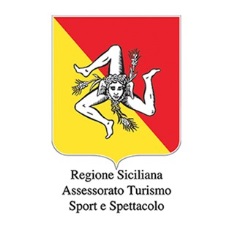 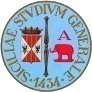 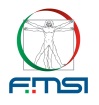                                                 Scienze Motorie                                                                                                       Regione Sicilia1° Forum sulla tutela dell’atleta"Sport per tutti e salute in Sicilia”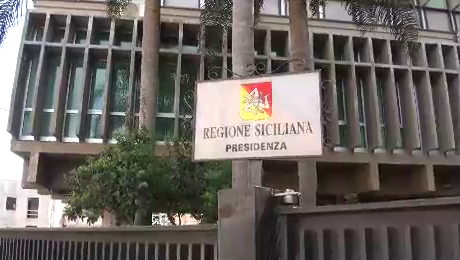 Auditorium ex Palazzo ESAVia Beato Bernardo n. 5 Catania  Venerdì 17 Giugno 2016 - ore 10.00PROGRAMMA SCIENTIFICOModeratoriDr.ssa V. Scialfa -Assessore Sport Comune di Catania  -  Dr. L. Ciliberto-  Redazione “La Siciliaweb”Ore 10.00:  Apertura del Convegno e saluto delle autoritàRelatoriOre 10.15: “ Certificati e Libretto Sanitario dell’Atleta” - Dr. G. La Delfa -FMSI SiciliaOre 10.30: “ 2 Luglio: obbligo Legge Regionale sulle palestre”-  Prof. V. Perciavalle -Università di  CataniaOre 10.45: “ 21 Luglio: obbligo defibrillatori nello sport” - Dr. I. Bellanuova - ARNAS Garibaldi CTOre 11.00: “ Aspetti legali per le società inadempienti “ : Prof.ssa E. Bivona  - Università CataniaOre 11.15: Discussione ed interventi programmati con responsabili di Centri Fitness e WellnessOre 11.30: Conclusioni dell' On. avv. Anthony Emanuele Barbagallo  - Assessore Regionale Turismo, Sport e SpettacoloOre 12.00: Fine del convegno  ________________________________________________________________________________________________________ “Alla vigilia di rilevanti scadenze legislative sulla tutela degli atleti, ho ritenuto importante organizzare un primo forum sulla sicurezza  di tutti coloro che praticano o intendono praticare attività sportiva e motoria. Scopo di questo incontro scientifico è quello di informare gli addetti agli impianti sportivi delle normative vigenti e di confrontare le problematiche e le necessità di chi lavora con lo sport e per lo sport. Anche in  Sicilia bisogna adoperarsi insieme perché si realizzi una miglior condizione di assistenza nelle palestre e garantire salute alle persone fisicamente attive in rispetto  ad un corretto stile di vita non sempre  tanto salutare in una società moderna caratterizzata da  ipertecnologia, sedentarietà e poco movimento fisico specie nelle fasce di età più deboli quali i bambini e gli anziani.”    On. avv. Anthony Emanuele Barbagallo - Assessore Regionale al Turismo, Sport e SpettacoloINFORMAZIONI: La partecipazione al convegno è gratuita -  Sarà rilasciato l’attestato di partecipazione - Sono previsti i crediti formativi universitari